Carnaval is weer voorbij5-3-2014 door: Redactie Het weer heeft dit jaar met aangename temperaturen zeker een handje geholpen en ook het zonnetje liet zich regelmatig zien. Toch konden ze niet voorkomen dat het afgelopen is. Het carnavalspak kan schoongewassen naar zolder, de schmink helemaal van het gezicht en stilaan keert Horst aan de Maas weer terug naar het leven van alledag. Ook voor de carnavalsprinsen breken nu rustige tijden aan. 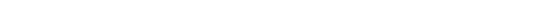 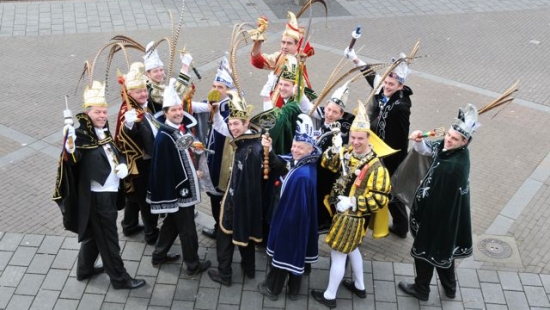 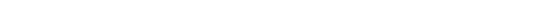 Afgelopen zondagochtend kregen de prinsen van Horst aan de Maas nog officieus de macht overgedragen uit handen van burgemeester Kees van Rooij. Woensdag heeft elke prins de sleutel van zijn dorp tijdens een bijeenkomst in de raadszaal weer bij de gemeente ingeleverd. 
Hun regeerperiode zit er voor dit carnavalsseizoen op. Carnaval is weer voorbij.